第4章 电磁波 章末练习科学认知1．无线电波有哪些传播途径？这些途径分别适用于传播什么波段的无线电波？【参考解答】无线电波通常有三种传播途径：地波、天波和空间波。地波是沿地球表面空间传播的无线电波，通常采用地波的形式传播长波、中波和中短波；天波是靠大气中电离层的反射传播的无线电波，短波最适合采用天波的形式传播；空间波是像光速那样沿直线传播的无线电波，这种传播方式适用于超短波和微波通信。2．要想提高电磁振荡的频率，下列办法可行的是A．在线圈中插入铁芯B．增大电容器两极板间的距离C．提高充电电压D．增大电容器两极板间的正对面积【参考解答】B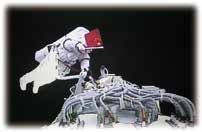 3．我国航天员翟志刚通过“神舟七号”载人飞船首次实现了中国航天员在太空的舱外活动，如图所示，这是我国航天史上的又一里程碑。若舱外的航天员与舱内的航天员进行通话，则需通过A．直接对话				B．紫外线C．红外线				D．无线电波【参考解答】D4．各种不同频率范围的电磁波按频率由高到低的顺序排列，正确的是A．γ 射线、紫外线、可见光、红外线B．γ 射线、红外线、紫外线、可见光C．紫外线、可见光、红外线、γ 射线D．红外线、可见光、紫外线、γ 射线【参考解答】A5．关于电磁波，下列说法正确的是A．电磁波在真空中的传播速度与电磁波的频率无关B．周期性变化的电场和磁场可相互激发，形成电磁波C．利用电磁波传递信号可实现无线通信，但电磁波不能通过电缆、光缆传输D．电磁波可由电磁振荡产生，若波源的电磁振荡停止，空间的电磁波随即消失【参考解答】AB6．英国物理学家麦克斯韦认为，磁场变化时会在空间激发涡旋电场。如图所示，一个半径为 r 的绝缘细圆环水平放置，环内存在竖直向上的匀强磁场，环上套一电荷量为 q 的带正电的小球。已知磁感应强度 B 随时间均匀增加，其变化率为 k。若小球在环上运动一周，则涡旋电场对小球的作用力所做功的大小是A．0		B．r2qk		C．2πr2qk		D．πr2qk【参考解答】D科技交流7．通过调研，列举家用电器和生活用品中与红外线、紫外线应用有关的实例。了解这些产品应用红外线、紫外线的原理，完成一篇调研报告。【参考解答】略温故知新8．雷达在发射和接收电磁波时，在荧光屏上分别呈现出一个尖形波。某型号防空雷达相邻两次发射电磁波的时间间隔为 5×10−4。雷达监测到一目标正向其匀速飞来，（a）（b）两图是雷达跟踪该目标时雷达监视屏上显示的波形图像，两图间隔的时间为 30 s。已知雷达监视屏上相邻刻线间间隔的时间为 10−4 s，电磁波在空气中的传播速度为 3×108 m/s ，求被监视目标飞行的速度。【参考解答】500 m/s